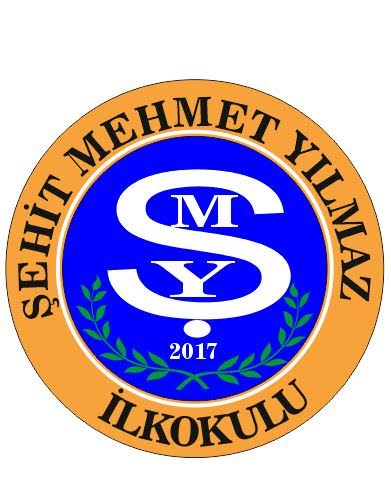 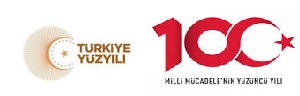 2023-2024 EĞİTİM ÖĞRETİM YILIOKUL AİLE BİRLİĞİ YÖNETİM KURULU ÜYELERİ VE GÖREV DAĞILIMLARIBAŞKAN                        : Nuray BİLGİNBAŞKAN YARDIMCISI  : Sedef KARAMUHASİP                      :  Meliha İRENSEKRETER                      : Merve YASLANÜYE                                  : Atife DASTİ